「ポジティブに考えよう！」②						　　　　　年　　　　　組　　　　　番氏名　　　　　　　　　　　　　　　　　　　●悲観的な考え方(1)次の中で，悲観的な考え方をしているものを選びましょう。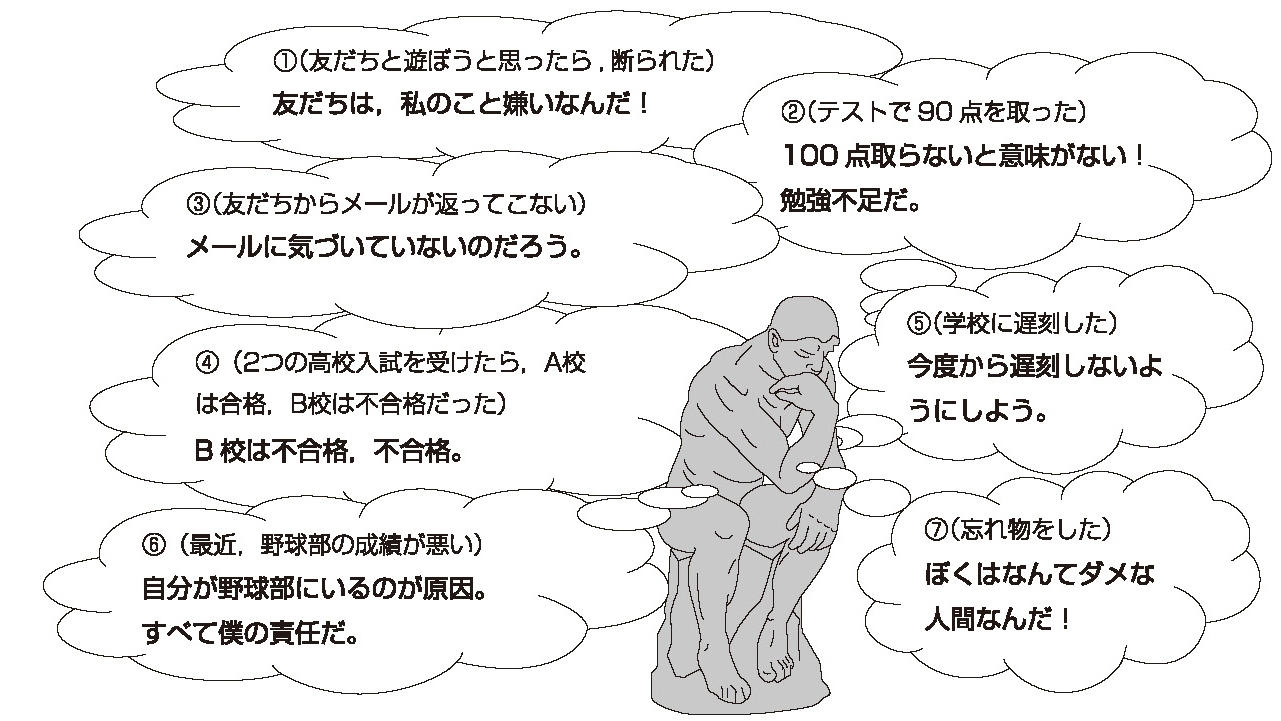 (2)悲観的な考え方を，適切な考え方に変えましょう。番号適切な考え方